ОБЩИНСКИ СЪВЕТ КАЙНАРДЖА, ОБЛАСТ СИЛИСТРА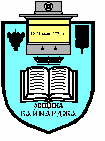 7550 с. Кайнарджа, ул. „Димитър Дончев” № 2e-mail:obs_kaynardja@abv.bg До Общински съвет КайнарджаД О К Л А Д Н А  З А П И С К АОт Ивайло Илиев Петков-Председател на Общински съвет-КайнарджаОТНОСНО: Отмяна на Наредба за правилата и нормите за пожарна безопасност на територията на община Кайнарджа приета с Решение № 70 по Протокол № 9 от 30.03.2012 год. на Общински съвет КайнарджаУВАЖАЕМИ ДАМИ И ГОСПОДА,Постъпи протест № 1369/19 от 23.12.2019 год. от Стефка Ганчева-прокурор в Окръжна прокуратура Силистра и е образувано административно дело № 343/2019 г. срещу приета Наредба за правилата и нормите за пожарна безопасност на територията на община Кайнарджа.От посочените съображения в протеста се стига до извода, че същата наредба е нищожен подзаконов нормативен акт и на основание чл.186, ал.2 от АПК се предлага изцяло отмяната на цитираната Наредба за правилата и нормите на пожарна безопасност на територията на община Кайнарджа.Към докладната записка прилагам и Протеста от Окръжна прокуратура гр.СилистраВъв връзка с гореизложеното, предлагам Общински съвет Кайнарджа да вземе следното:Р Е Ш Е Н И Е:На основание чл.45, ал.2 и ал.3 от Закона за местното самоуправление и местната администрация /ЗМСМА/, Общински съвет Кайнарджа ОТМЕНЯ Наредба за правилата и нормите за пожарна безопасност на територията на община Кайнарджа приета с Решение № 70 по Протокол № 9 от 30.03.2012 година.Председател на ОбС Кайнарджа:……………………………					      / И. Петков /ЕК